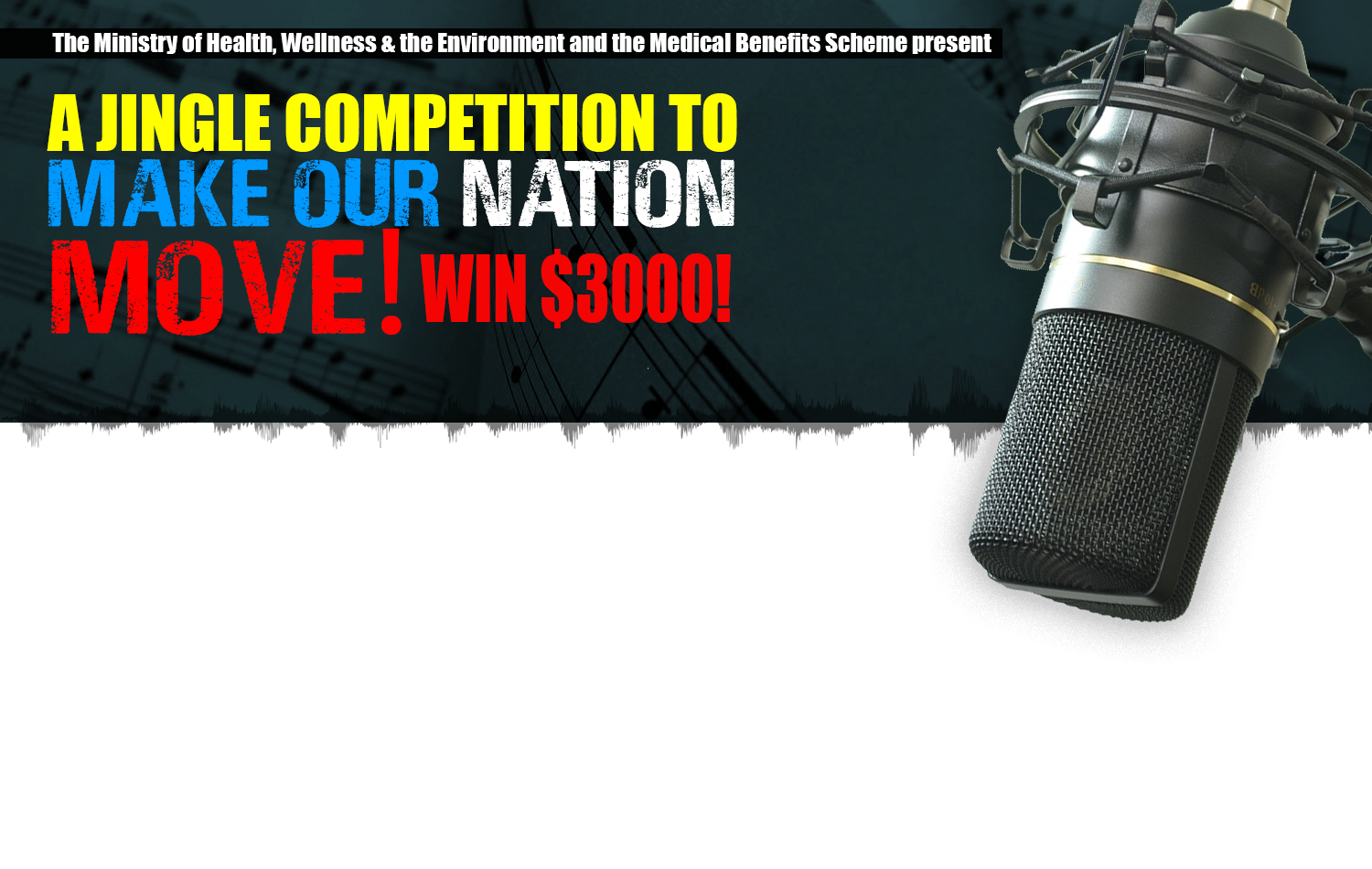 Registration FormName:___________________________ Stage Name: ________________________________Address:_____________________________________________________________________Contact No: ________________________ Email Address: ____________________________Date of Submission: ____________________________________________$3,000 XCD UP FOR GRABS!Guidelines for messages on Taking Responsibility for your HealthNo Trans fatChoose water over sugar sweetened beveragesLimit the use of salt, salty foods and salty seasoningsEat a variety of foods every dayInclude a variety of fruits and vegetables in your daily mealsControl portion sizes*Make physical activity a part of your daily routineSubmit your jingle to the Communications Committee of the Antigua Barbuda MovesMedical Benefits Scheme, Nevis Street, St. John’s, Antigua or emailPublicRelationsDistributionGroup@mbs.gov.agDeadline for Submission:  27th January 2020